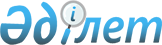 Об утверждении ставок туристского взноса для иностранцев на 2024 год по району Беимбета МайлинаРешение маслихата района Беимбета Майлина Костанайской области от 29 февраля 2024 года № 84. Зарегистрировано в Департаменте юстиции Костанайской области 14 марта 2024 года № 10160-10
      В соответствии с пунктом 2-10 статьи 6 Закона Республики Казахстан "О местном государственном управлении и самоуправлении в Республике Казахстан", приказом Министра культуры и спорта Республики Казахстан от 14 июля 2023 года № 181 "Об утверждении Правил уплаты туристского взноса для иностранцев" (зарегистрировано в Реестре государственной регистрации нормативных правовых актов под № 33110) маслихат района РЕШИЛ:
      1. Утвердить ставки туристского взноса для иностранцев на 2024 год в местах размещения туристов в размере 0 (ноль) процента от стоимости пребывания.
      2. Настоящее решение вводится в действие по истечении десяти календарных дней после дня его первого официального опубликования.
					© 2012. РГП на ПХВ «Институт законодательства и правовой информации Республики Казахстан» Министерства юстиции Республики Казахстан
				
      Председатель маслихата района Беимбета Майлина 

Д. Мартин
